TUGASAN 3Sumber (http://www.p21.org/)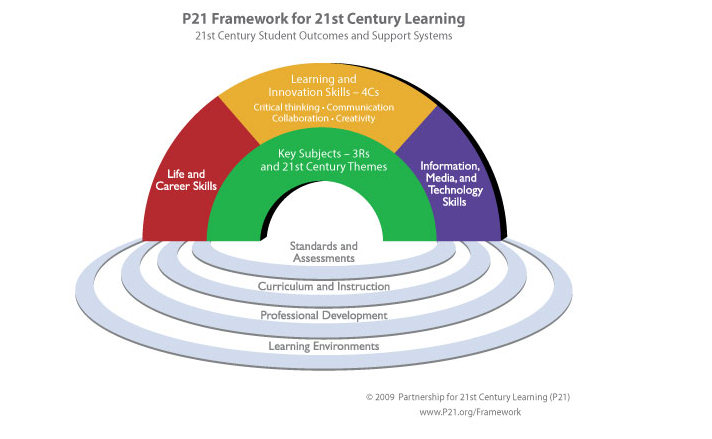 RANGKA KERJA KEMAHIRAN ABAD KE-211.Life and Career Skills/Kemahiran Hidup dan KerjayaKehidupan dan kerja persekitaran hari ini memerlukan lebih daripada kemahiran berfikir dan pengetahuan kandungan. Keupayaan untuk mengemudi kehidupan dan kerja-kerja persekitaran yang kompleks dalam era maklumat bersaing di peringkat global memerlukan pelajar untuk memberi perhatian yang rapi untuk membangunkan kehidupan dan kerjaya kemahiran yang mencukupi.FLEKSIBILITI DAN  KEUPAYAAN MENGADAPTASI1.Menyesuaikan diri dengan perubahan·         Menyesuaikan diri dengan perubahan peranan , tanggungjawab kerja, jadual dan konteks·         Bekerja dengan berkesan dalam suasana kekurangan dan sering terdapat perubahan.2.Menjadi fleksibel·         Menggabungkan maklum balas dengan berkesan·         Berurusan secara positif terhadap pujian, rintangan dan kritikan·         Memahami, berunding dan mengimbangi pelbagai pandangan dan kepercayaan untuk mencapai penyelesaian yang boleh dilaksanakan, terutamanya dalam persekitaranINISIATIF DAN PETUNJUK DIRI1.Mengurus Matlamat dan Masa ·         Tetapkan matlamat sama ada boleh boleh tercapai atau sukar dicapai·         Keseimbangan taktikal ( jangka pendek) dan matlamat strategik ( jangka panjang)·         Menggunakan dan menguruskan masa·         Kecekapan beban kerja·         Kebebasan bekerja·         Memantau, menentukan, memberi keutamaan dan tugas-tugas yang lengkap tanpa pengawasan secara langsung2.Menjadi Pelajar kendiri·         Melangkah jauh dalam penguasaan kemahiran asas dan/atau meneroka kurikulum dan mengembangkan pembelajaran sendiri seseorang dan peluang untuk mendapatkan kepakaran·         Menunjukkan inisiatif untuk memajukan tahap kemahiran ke arah tahap profesional·         Menunjukkan komitmen untuk pembelajaran sebagai proses sepanjang hayat·         Menggambarkan secara kritikal kepada pengalaman masa lalu , untuk memberitahukannya kepada kemajuan masa depanKEMAHIRAN SOSIAL DAN MERENTASI BUDAYA1.Berinteraksi secara cekap dan berkesan dengan orang lain·         Mengetahui masa yang sesuai untuk mendengar dan bercakap·         Menguruskan diri mereka dengan cara yang terhormat dan profesional2.Bekerja dengan cekap dan berkesan dalam pelbagai pasukan·         Menghormati perbezaan budaya dan bekerja dengan cekap dan berkesan dengan orang dari pelbagai latar belakang sosial dan budaya·         Bertindak balas dengan fikiran terbuka terhadap idea-idea dan nilai-nilai yang berbeza·         Memanfaatkan perbezaan sosial dan budaya untuk mencipta idea-idea baru dan meningkatkan kedua-dua inovasi dan kualiti kerjaPRODUKTIVITI DAN AKAUNTABILITI1.Pengurusan projek·         Menetapkan dan mencapai matlamat , walaupun dalam menghadapi rintangan dan tekanan bersaing·         Keutamaan , merancang dan menguruskan kerja-kerja untuk mencapai hasil yang dihasratkan2.Menghasilkan Keputusan:         ·         Menunjukkan ciri-ciri tambahan yang berkaitan dengan menghasilkan produk berkualiti tinggi termasuk kebolehan untuk :- Bekerja secara positif dan beretika- Menguruskan masa dan projek secara berkesan- Kepelbagaian tugas- Mengambil bahagian secara aktif , dan juga boleh dipercayai dan menepati masa- Membentangkan diri sendiri secara profesional dan dengan etika yang betul- Berkolaborasi dan bekerjasama secara berkesan dengan pasukan- Menghormati dan menghargai kepelbagaian ahli pasukan- Bertanggungjawab untuk terhadap keputusan/hasilKEPIMPINAN DAN TANGGUNGJAWAB1.Membimbing dan memimpin orang lainMenggunakan kemahiran interpersonal dan penyelesaian masalah untuk mempengaruhi dan membimbing orang lain untuk mencapai matlamatInspirasi kepada orang lain untuk mencapai yang terbaik mereka melalui contoh dan ketidakpentingan diri2.Menunjukkan integriti dan etikaTingkah laku dalam menggunakan pengaruh dan kuasa3.Bertanggungjawab terhadap orang lain Bertindak secara bertanggungjawab dengan kepentingan masyarakat yang lebih besar dalam fikiran 2.Learning and Innovation Skills/Kemahiran Pembelajaran dan InovasiKemahiran pembelajaran dan inovasi semakin menerima pengiktirafan yang mana ia memisahkan pelajar-pelajar yang bersedia untuk lebih dan lebih kehidupan yang kompleks  dan kerja persekitaran di abad ke-21 , dan mereka yang tidak. Fokus kepada kreativiti , pemikiran kritis,komunikasi dan kerjasama yang mana penting untuk menyediakan pelajar untuk masa depan.CRITICAL THINKING AND PROBLEM SOLVING/PEMIKIRAN KRITIKAL DAN PENYELESAIAN MASALAH1.Penyebab berkesanGunakan pelbagai jenis penyebab/alasan/penyata masalah( induktif, deduktif, dan lain-lain ) yang bersesuaian dengan keadaan2.Penggunaan Sistem Pemikiran Menganalisis bagaimana bahagian-bahagian daripada keseluruhan berinteraksi antara satu sama lain untuk menghasilkan keseluruhan hasil dalam sistem yang kompleks 3. Membuat pertimbangan dan keputusan Keberkesan menganalisis dan menilai keterangan, hujah-hujah , tuntutan dan kepercayaanMensintesis dan membuat hubungan antara maklumat dan hujah-hujahMentafsir maklumat dan membuat kesimpulan berdasarkan analisis yang terbaik4.Menyelesaikan Masalah Menyelesaikan pelbagai jenis masalahMengenal pasti dan bertanya soalan penting yang menjelaskan pelbagai pandangan dan membawa kepada penyelesaian yang lebih baikCOMMUNICATION AND COLLABORATION/KOMUNIKASI DAN KOLABORASI1.Berkomunikasi Jelas  Mendengar dengan berkesan untuk mentafsirkan makna, termasuk pengetahuan , nilai, sikap dan niat Gunakan komunikasi untuk pelbagai tujuan (contohnya untuk memberitahu, mengarahkan , mendorong dan memujuk)2.Bekerjasama dengan orang lain  Menunjukkan keupayaan untuk bekerja dengan berkesan dan hormat dengan pasukan yang pelbagai  Latihan fleksibiliti dan kesediaan untuk membantu dalam berkompromi untuk mencapai matlamat yang samaKREATIVITI1.Berfikir secara kreatifMenggunakan pelbagai teknik penciptaan idea (seperti sumbang saran )Mencipta idea-idea baru dan berbaloi ( kedua-dua konsep tambahan dan radikal)Huraikan , menghalusi , menganalisis dan menilai idea-idea mereka sendiri dalam usaha untuk meningkatkan dan memaksimumkan usaha kreatif2.Bekerja secara kreatif dengan orang lainMembangun, melaksana dan berkomunikasi idea-idea baru bersama orang lain secara berkesanBersikap terbuka dan responsif kepada perspektif baru dan pelbagai; menggabungkan input dan maklum balas kumpulan ke dalam kerjaMenunjukkan keaslian dan daya cipta dalam kerja-kerja dan memahami batas-batas dunia sebenar untuk menerima pakai idea-idea baruMelihat kegagalan sebagai peluang untuk belajar; memahami bahawa kreativiti dan inovasi adalah jangka panjang , proses kitaran kejayaan kecil dan kesilapan kerap3.Information,Media and Technology Skills/Kemahiran Maklumat, Media dan TeknologiOrang-orang di abad ke-21 hidup dalam teknologi dan persekitaran media yang didorong oleh, ditandaoleh pelbagai ciri-ciri , termasuk:a)	akses kepada banyak maklumat ,b)	perubahan pesat dalam alat teknologi danc)	keupayaan untuk bekerjasama dan membuat individud)	sumbangan dalam skala yang tidak disangkaRakyat dan pekerja ke-21 abad mesti berupaya untuk mempamerkan pelbagai kemahiran berfikir berfungsi dan kritikal yang berkaitan dengan maklumat, media dan teknologi.KEMAHIRAN  MAKLUMAT1. Akses dan Menilai MaklumatMengakses maklumat dengan cekap (masa) dan berkesan (sumber )Menilai maklumat secara kritis dan cekap2. Mengunakan dan Mengurus MaklumatGunakan maklumat dengan tepat dan kreatif untuk isu atau masalah di tangan Menguruskan aliran maklumat dari pelbagaiKEMAHIRAN MEDIA1.Menganalisis MediaMemahami kedua-dua bagaimana dan mengapa mesej media dibina , dan untuk apa tujuan Memeriksa bagaimana individu mentafsir pesanan secara berbeza, bagaimana nilai-nilai dan tujuan utama dimasukkan atau dikecualikan , dan bagaimana media boleh mempengaruhi kepercayaan dan tingkah laku2.Mencipta produk mediaMemahami dan menggunakan alat penciptaan media yang paling sesuai, ciri-ciri dan penciptaanMemahami dan berkesan menggunakan ungkapan paling sesuai dan interpretasi yang pelbagai, persekitaran pelbagai budayaKEMAHIRAN TEKNOLOGI 1.Menguna Teknologi Berkesan Menggunakan teknologi sebagai alat untuk menyelidik , menyusun , menilai dan berkomunikasi Menggunakan teknologi digital (komputer , PDA , pemain media , GPS , dll), alat komunikasi / rangkaian dan rangkaian sosial yang sewajarnya untuk mengakses,mengurus, mengintegrasi, menilai dan mencipta maklumat untuk berjaya berfungsi dalam ekonomi berasaskanMembangunkan satu rangka kerja yang komprehensif untuk pembelajaran abad ke-21 memerlukan lebih daripada mengenal pasti kemahiran tertentu, pengetahuan kandungan , kepakaran dan literasi .4.SISTEM SOKONGAN KEMAHIRAN ABAD KE-2Satu sistem sokongan yang inovatif perlu diwujudkan untuk membantupelajar menguasai kebolehan pelbagai dimensi yang diperlukan oleh mereka.Perkongsian telah mengenal pasti lima sistem sokongan penting untuk memastikan penguasaan pelajar kemahiran abad ke-21 iaitu :STANDARD AND ASSESSMENTS/STANDARD DAN PENILAIAN1.StandardTumpuan kepada kemahiran abad ke-21 ialah pengetahuan kandungan dan kepakaranMenekankan kefahaman yang mendalam dan bukan pengetahuan cetek Melibatkan pelajar dengan data dunia sebenar, alat dan pakar-pakar yang mereka akan hadapi di kolej, di tempat kerja, dan dalam kehidupan ; pelajar belajar dengan lebih baik apabila terlibat secara aktif dalam menyelesaikan masalah bermakna  Membolehkan beberapa langkah penguasaan2.PENILAIANMenyokong keseimbangan penilaian, termasuk ujian yang berkualiti tinggi diseragamkan bersama-sama dengan penilaian formatif dan sumatif yang efektif di dalam kelas Menekankan maklum balas yang berguna kepada prestasi pelajar yang tertanam ke dalam pembelajaran sehari-hari Memerlukan keseimbangan teknologi dipertingkatkan,penilaian formatif dan sumatif yang mengukur penguasaan pelajar kemahiran abad ke-21CURRICULUM AND INSTRUCTION/KURIKULUM DAN PENGAJARANMengajar kemahiran abad ke-21 secara diskret dalam konteks mata pelajaran utama dan tema disiplin abad ke 21 Memberi tumpuan kepada menyediakan peluang-peluang untuk mengaplikasi kemahiran abad ke-21 di seluruh bidang kandungan dan pendekatan berasaskan kompetensi untuk pembelajaran Membolehkan kaedah pembelajaran inovatif yang mengintegrasikan penggunaan sokongan teknologi , pendekatan siasatan dan berasaskan masalah dan kemahiran berfikir aras tinggiMenggalakkan integrasi sumber-sumber masyarakat di luar tembok sekolahPROFESIONAL DEVELOPMENT/PEMBANGUNAN PROFESIONAL Guru boleh merebut peluang untuk mengintegrasikan kemahiran abad ke 21, peralatan dan strategi pengajaran ke dalam amalan bilik darjah mereka - dan bantuan mereka mengenal pasti apa aktiviti yang boleh digantikan  Mengimbangkan arahan langsung dengan kaedah pengajaran berorientasikan projekMenggambarkan bagaimana pemahaman yang lebih mendalam tentang perkara sebenarnya boleh meningkatkan penyelesaian masalah, pemikiran kritikal dan kemahiran abad ke -21 yang lain  Membantu guru membangunkan kebolehan mereka untuk menggunakan pelbagai strategi (seperti penilaian formatif ) untuk mencapai pelajar yang pelbagai dan mewujudkan persekitaran yang dibezakan dengan sokongan pengajaran dan pembelajaranLEARNING ENVIRONMENTS/PERSEKITARAN PEMBELAJARANBuat latihan pembelajaran, sokongan manusia dan persekitaran fizikal yang akan menyokong pengajaran dan pembelajaran hasil kemahiran abad ke-21  Menyokong komuniti pembelajaran profesional yang membolehkan pendidik untuk bekerjasama, berkongsi amalan terbaik dan mengintegrasikan kemahiran abad ke-21 ke dalam amalan bilik darjahKemahiran Abad Ke-21 (21st century skill)Kemahiran berfikirwhat : proses kognitif yang penting untuk menyusun maklumat, kemahiran menganalisis dan    sintesis, proses kretiviti dan penilaian.why : untuk membentuk konsepwho : akalwhen : apabila timbul masalah atau soalanwhere : setiap masahow : mengkonsepsikan idea kreatif dan kritis, menyelesaikan masalah dan membuat keputusan(contoh) Kemahiran ICT Abad ke-21What?Kemahiran abad ke 21 adalah kemahiran-kemahiran yang meliputi kemahiran berkomunikasi, kamahiran 3M ( membaca,menulis dan mengira ), kemahiran sains dan teknologi dan sebagainya. Kemahiran abad ke-21 juga merupakan satu kemahiran pembelajaran yang diperlukan oleh guru dan pelajar untuk bersaing dengan millenium baru. Pada zaman sekarang telah mempunyai banyak laman web dan laman sosial yang boleh mencari maklumat dalam masa yang singkat dan dapat membincang dan berkongsi maklumat mengenai projek secara bersemuka. Laman-laman tersebut seperti google, baidu ,facebook, blog, e-mel, yahoo dan sebagainya. Why?Penggunaan teknlologi maklumat dan komunikasi (ICT) yang sejajar dengan perkembangan pendidikan pada masa sekarang. Menurut perkembangan terkini, setiap guru perlulah mahir dalam IT dan peka untuk mencapai hasrat negara yang mahu membangunkan generasi yang mempunyai kemahiran abad ke-21. Sejajar dengan matlamat negara untuk melahirkan modal insan kelas pertama dan tahap pendidikan yang bertaraf dunia kurikulum terus mengalami perubahan dari masa ke semasa. Oleh itu, guru yang dianggap sebagai sumber maklumat, berpengetahuan, kemahiran dan ketrampilan, sumber ilmu, sumber nilai dan sebagainya perlulah sentiasa bijak dalam memperkayakan ilmu di dada samping memenuhi tuntutan Wawasan 2020.Who?Guru memainkan peranan yang sangat penting dalam membimbing pelajar untuk melayari internet untuk mencari laman seesawing, memilih persisian yang sesuai dan juga mengumpul maklumat dari sejak kecil. Dengan bimbingan guru juga kesedaran global pada era digital sepatutnya mudah dicapaikan.rujukanhttp://www.p21.org/about-us/p21-framework/262http://eduscapes.com/tap/topic69.htmhttp://www.racematters.org/wherejobsare.htmhttp://hrweb.mit.edu/learning-development/learning-topics/comm/resourceshttp://www.literacy.uconn.edu/medlit.htm